Уважаемые коллеги!Приглашаем вас принять участие в международной                    научно-практической конференции «АКТУАЛЬНЫЕ ВОПРОСЫ ОБРАЗОВАНИЯ И ПСИХИЧЕСКОГО ЗДОРОВЬЯ: ОПЫТ РОССИИ И ТУРЦИИ»Конференция состоится 8-9 сентября 2018 года на базе МГМСУ им. А.И. Евдокимова8 сентября 2018 г. – с 9.30 до 18.00 на базе КДЦ МГМСУ,                              г. Москва, ул. Долгоруковская, д. 4, большой лекционный зал9 сентября 2018 г. – с 10.00 до 18.00 на базе факультета клинической психологии МГМСУ, г. Москва, 3-ий Крутицкий переулок, д. 11,             4 этажВ программе:Выступления с научными докладами специалистов факультета клинической психологии, а также турецких специалистов-психологов Круглые столы по актуальным вопросам в области образования и психического здоровьяМастер-классы от ведущих специалистов Приглашаем специалистов – психологов, педагогов, врачей, а также всех заинтересованных принять участие в конференции! ПРОГРАММА НАУЧНО-ПРАКТИЧЕСКОЙ КОНФЕРЕНЦИИ«Актуальные вопросы образования и психического здоровья:                опыт России и Турции»8 - 9 сентября 2018 г.  (суббота и воскресенье)ПЕРВЫЙ ДЕНЬ КОНФЕРЕНЦИИ          8 сентября   с 9.30 ч. до 18.00 ч.Место проведения: г. Москва, ул. Долгоруковская, д.4, (метро Новослободская)         Клинико-диагностический центр МГМСУ им А.И. Евдокимова, конференц –зал9.30 до 10.00.  Регистрация участников.Открытие конференции10.00-10.15. Приветственное слово Янушевич  Олег  Олегович – ректор МГМСУ, член-корреспондент РАН, Заслуженный врач России, профессор, д.м.н. Вольская Елена Алексеевна – проректор по научной работе МГМСУСирота Наталья Александровна – декан факультета клинической психологии МГМСУ, профессор, д.м.н.Приветственное слово представителей турецких психологов10.15 – 10.45  Творческое приветствие от музыкальных коллективов МГМСУ1 часть       Доклады  с 10.45 до 13.00 (2ч 15 минут)Обед   13.00 – 14.00 2 часть       Доклады  с 14.00 до 18.00 (4 часа)ВТОРОЙ ДЕНЬ КОНФЕРЕНЦИИ          9 сентября  с 10.00 ч. до 18.00 ч.Место проведения: г. Москва, 3-й Крутицкий пер., д.11, стация метро Пролетарская,Крестьянская застава   Факультет клинической психологии МГМСУ им. А.И. Евдокимова1 часть с 10.00 до 13.00 (3 часа) КРУГЛЫЙ СТОЛ «Обучение психологов в России и Турции: особенности и проблемы».Обед   13.00 – 14.00 2 часть    Мастер-классы  с 14.00 до 17.30 (3 часа 30 минут)17.30 – 18.00 Торжественное закрытие конференции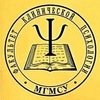 ФГБОУ ВОМосковский государственный медико-стоматологический университет                    имени А.И. ЕвдокимоваФакультет клинической психологии